EVALUASI PEMBELAJARANKomponen penilaian :Kehadiran = 20 %Tugas 1= 20 %Tugas 1= 20 %UTS = 20 %UAS = 20 %Jakarta, Mengetahui, 										Ketua Program Studi,								Dosen Pengampu,Desain InteriorIndra G Rochyat, SSn, MA, MDs							Indra G Rochyat, SSn, MA, MDs				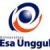 RENCANA PEMBELAJARAN SEMESTER GANJIL 2016/2017RENCANA PEMBELAJARAN SEMESTER GANJIL 2016/2017RENCANA PEMBELAJARAN SEMESTER GANJIL 2016/2017RENCANA PEMBELAJARAN SEMESTER GANJIL 2016/2017RENCANA PEMBELAJARAN SEMESTER GANJIL 2016/2017RENCANA PEMBELAJARAN SEMESTER GANJIL 2016/2017RENCANA PEMBELAJARAN SEMESTER GANJIL 2016/2017RENCANA PEMBELAJARAN SEMESTER GANJIL 2016/2017RENCANA PEMBELAJARAN SEMESTER GANJIL 2016/2017PROGRAM STUDI DKV,DI dan DP FAKULTAS DESAIN DAN INDUSTRI KREATIF PROGRAM STUDI DKV,DI dan DP FAKULTAS DESAIN DAN INDUSTRI KREATIF PROGRAM STUDI DKV,DI dan DP FAKULTAS DESAIN DAN INDUSTRI KREATIF PROGRAM STUDI DKV,DI dan DP FAKULTAS DESAIN DAN INDUSTRI KREATIF PROGRAM STUDI DKV,DI dan DP FAKULTAS DESAIN DAN INDUSTRI KREATIF PROGRAM STUDI DKV,DI dan DP FAKULTAS DESAIN DAN INDUSTRI KREATIF PROGRAM STUDI DKV,DI dan DP FAKULTAS DESAIN DAN INDUSTRI KREATIF PROGRAM STUDI DKV,DI dan DP FAKULTAS DESAIN DAN INDUSTRI KREATIF PROGRAM STUDI DKV,DI dan DP FAKULTAS DESAIN DAN INDUSTRI KREATIF UNIVERSITAS ESA UNGGULUNIVERSITAS ESA UNGGULUNIVERSITAS ESA UNGGULUNIVERSITAS ESA UNGGULUNIVERSITAS ESA UNGGULUNIVERSITAS ESA UNGGULUNIVERSITAS ESA UNGGULUNIVERSITAS ESA UNGGULUNIVERSITAS ESA UNGGULMata kuliahMata kuliahMata kuliah:METODOLOGI PENELITIANMETODOLOGI PENELITIANMETODOLOGI PENELITIANKode MKKode MK:DIK362Mata kuliah prasyaratMata kuliah prasyaratMata kuliah prasyarat:---Bobot MKBobot MK:2 sksDosen PengampuDosen PengampuDosen Pengampu:Indra G. Rochyat, S.Sn., MA., M.Ds.Indra G. Rochyat, S.Sn., MA., M.Ds.Indra G. Rochyat, S.Sn., MA., M.Ds.Kode DosenKode Dosen:5928Alokasi WaktuAlokasi WaktuAlokasi Waktu:Tatap muka 14 x 100 menit, tidak ada praktik, tidak ada onlineTatap muka 14 x 100 menit, tidak ada praktik, tidak ada onlineTatap muka 14 x 100 menit, tidak ada praktik, tidak ada onlineTatap muka 14 x 100 menit, tidak ada praktik, tidak ada onlineTatap muka 14 x 100 menit, tidak ada praktik, tidak ada onlineTatap muka 14 x 100 menit, tidak ada praktik, tidak ada onlineTatap muka 14 x 100 menit, tidak ada praktik, tidak ada onlineCapaian PembelajaranCapaian PembelajaranCapaian Pembelajaran:Memiliki wawasan bahwa masalah-masalah atau fenomena yang muncul dalam dunia keilmuan desain dapat dipecahkan dengan menerapkan metode penelitian desain yang tepat sesuai dengan masalah yang di teliti.Memahami konsep , teori , kaidah-kaidah , pendekatan dan teknik-teknik penelitian sebagai acuan kerja , atau kerangka berfikir dalam melaksanakan penelitian desainMampu menerapkan metode penelitian dalam memecahkan masalah dengan benar dan sistematis.Mampu membuat desain penelitian yang disusun berdasarkan kajian teoritis dan empiris sesuai dengan pedoman penulisan karya ilmiah Desain sehingga mahasiswa dapat menyelesaikan penelitian dengan tepat waktu dan bermutu.Memiliki wawasan bahwa masalah-masalah atau fenomena yang muncul dalam dunia keilmuan desain dapat dipecahkan dengan menerapkan metode penelitian desain yang tepat sesuai dengan masalah yang di teliti.Memahami konsep , teori , kaidah-kaidah , pendekatan dan teknik-teknik penelitian sebagai acuan kerja , atau kerangka berfikir dalam melaksanakan penelitian desainMampu menerapkan metode penelitian dalam memecahkan masalah dengan benar dan sistematis.Mampu membuat desain penelitian yang disusun berdasarkan kajian teoritis dan empiris sesuai dengan pedoman penulisan karya ilmiah Desain sehingga mahasiswa dapat menyelesaikan penelitian dengan tepat waktu dan bermutu.Memiliki wawasan bahwa masalah-masalah atau fenomena yang muncul dalam dunia keilmuan desain dapat dipecahkan dengan menerapkan metode penelitian desain yang tepat sesuai dengan masalah yang di teliti.Memahami konsep , teori , kaidah-kaidah , pendekatan dan teknik-teknik penelitian sebagai acuan kerja , atau kerangka berfikir dalam melaksanakan penelitian desainMampu menerapkan metode penelitian dalam memecahkan masalah dengan benar dan sistematis.Mampu membuat desain penelitian yang disusun berdasarkan kajian teoritis dan empiris sesuai dengan pedoman penulisan karya ilmiah Desain sehingga mahasiswa dapat menyelesaikan penelitian dengan tepat waktu dan bermutu.Memiliki wawasan bahwa masalah-masalah atau fenomena yang muncul dalam dunia keilmuan desain dapat dipecahkan dengan menerapkan metode penelitian desain yang tepat sesuai dengan masalah yang di teliti.Memahami konsep , teori , kaidah-kaidah , pendekatan dan teknik-teknik penelitian sebagai acuan kerja , atau kerangka berfikir dalam melaksanakan penelitian desainMampu menerapkan metode penelitian dalam memecahkan masalah dengan benar dan sistematis.Mampu membuat desain penelitian yang disusun berdasarkan kajian teoritis dan empiris sesuai dengan pedoman penulisan karya ilmiah Desain sehingga mahasiswa dapat menyelesaikan penelitian dengan tepat waktu dan bermutu.Memiliki wawasan bahwa masalah-masalah atau fenomena yang muncul dalam dunia keilmuan desain dapat dipecahkan dengan menerapkan metode penelitian desain yang tepat sesuai dengan masalah yang di teliti.Memahami konsep , teori , kaidah-kaidah , pendekatan dan teknik-teknik penelitian sebagai acuan kerja , atau kerangka berfikir dalam melaksanakan penelitian desainMampu menerapkan metode penelitian dalam memecahkan masalah dengan benar dan sistematis.Mampu membuat desain penelitian yang disusun berdasarkan kajian teoritis dan empiris sesuai dengan pedoman penulisan karya ilmiah Desain sehingga mahasiswa dapat menyelesaikan penelitian dengan tepat waktu dan bermutu.Memiliki wawasan bahwa masalah-masalah atau fenomena yang muncul dalam dunia keilmuan desain dapat dipecahkan dengan menerapkan metode penelitian desain yang tepat sesuai dengan masalah yang di teliti.Memahami konsep , teori , kaidah-kaidah , pendekatan dan teknik-teknik penelitian sebagai acuan kerja , atau kerangka berfikir dalam melaksanakan penelitian desainMampu menerapkan metode penelitian dalam memecahkan masalah dengan benar dan sistematis.Mampu membuat desain penelitian yang disusun berdasarkan kajian teoritis dan empiris sesuai dengan pedoman penulisan karya ilmiah Desain sehingga mahasiswa dapat menyelesaikan penelitian dengan tepat waktu dan bermutu.Memiliki wawasan bahwa masalah-masalah atau fenomena yang muncul dalam dunia keilmuan desain dapat dipecahkan dengan menerapkan metode penelitian desain yang tepat sesuai dengan masalah yang di teliti.Memahami konsep , teori , kaidah-kaidah , pendekatan dan teknik-teknik penelitian sebagai acuan kerja , atau kerangka berfikir dalam melaksanakan penelitian desainMampu menerapkan metode penelitian dalam memecahkan masalah dengan benar dan sistematis.Mampu membuat desain penelitian yang disusun berdasarkan kajian teoritis dan empiris sesuai dengan pedoman penulisan karya ilmiah Desain sehingga mahasiswa dapat menyelesaikan penelitian dengan tepat waktu dan bermutu.SESIKEMAMPUANAKHIRKEMAMPUANAKHIRMATERI PEMBELAJARANMATERI PEMBELAJARANBENTUK PEMBELAJARAN SUMBER PEMBELAJARANSUMBER PEMBELAJARANINDIKATORPENILAIANINDIKATORPENILAIANINDIKATORPENILAIAN1Mahasiswa mampu menguraikan pengertian kuliah untuk memahami logika dan prosedur penelitian bidang DesainPengelolaan informasi dan transformasi gagasan menjadi pengetahuan tertulisPendekatan dan/metode penelitian yang dapat diaplikasikan untuk kepentingan penelitian bidang DesainMahasiswa mampu menguraikan pengertian kuliah untuk memahami logika dan prosedur penelitian bidang DesainPengelolaan informasi dan transformasi gagasan menjadi pengetahuan tertulisPendekatan dan/metode penelitian yang dapat diaplikasikan untuk kepentingan penelitian bidang DesainPengenalan dan pembahasan mengenai tujuan matakuliah dan deskripsi matakuliah selama 1 semesterPenjelasan deskripsi perkuliahan, referensi utama yang digunakanPengenalan dan pembahasan mengenai tujuan matakuliah dan deskripsi matakuliah selama 1 semesterPenjelasan deskripsi perkuliahan, referensi utama yang digunakanMetoda contextual instructionMedia : kelas, komputer, LCD, whiteboard, webCreswell, John W. (1994). Research Design; Qualitative and Quantitative Approaches. SAGE Publications: California.Sachari, Agus, (2007), Budaya Visual Indonesia, Membaca Makna Perkemabangan Gaya Visual Karya Desain di Indonesia abad ke-20, Penerbit Erlangga, Jakarta.Sachari, Agus, 2005, Pengantar metodologi penelitian budaya rupa: desain, arsitektur, seni rupa, dan kriya, Penerbit Erlangga, JakartaCreswell, John W. (1994). Research Design; Qualitative and Quantitative Approaches. SAGE Publications: California.Sachari, Agus, (2007), Budaya Visual Indonesia, Membaca Makna Perkemabangan Gaya Visual Karya Desain di Indonesia abad ke-20, Penerbit Erlangga, Jakarta.Sachari, Agus, 2005, Pengantar metodologi penelitian budaya rupa: desain, arsitektur, seni rupa, dan kriya, Penerbit Erlangga, JakartaMahasiswa mampu menguraikan pengertian kuliah dengan benarStruktur nilai yang diterapkan, aspek yang dinilai, materi tugas Rincian konten perkuliahanMahasiswa mampu menguraikan pengertian kuliah dengan benarStruktur nilai yang diterapkan, aspek yang dinilai, materi tugas Rincian konten perkuliahanMahasiswa mampu menguraikan pengertian kuliah dengan benarStruktur nilai yang diterapkan, aspek yang dinilai, materi tugas Rincian konten perkuliahan2Mahasiswa mampu menguraikan pengertian kuliah untuk memahami logika dan prosedur penelitian bidang Desain sebagai sebuah disiplin: deginisi, dan konteks keilmuan DesainMahasiswa mampu menguraikan pengertian kuliah untuk memahami logika dan prosedur penelitian bidang Desain sebagai sebuah disiplin: deginisi, dan konteks keilmuan DesainKonsep dasar penelitian desain / Approaching Design adalah membedah kembali dan meninjau kembali pemahaman tentang Desain sebagai sebuah disiplin: deginisi, dan konteks keilmuan Desain.Konsep dasar penelitian desain / Approaching Design adalah membedah kembali dan meninjau kembali pemahaman tentang Desain sebagai sebuah disiplin: deginisi, dan konteks keilmuan Desain.Metoda contextual instructionMedia : kelas, komputer, LCD, whiteboard, webCreswell, John W. (1994). Research Design; Qualitative and Quantitative Approaches. SAGE Publications: California.Sachari, Agus, (2007), Budaya Visual Indonesia, Membaca Makna Perkemabangan Gaya Visual Karya Desain di Indonesia abad ke-20, Penerbit Erlangga, Jakarta.Sachari, Agus, 2005, Pengantar metodologi penelitian budaya rupa: desain, arsitektur, seni rupa, dan kriya, Penerbit Erlangga, JakartaCreswell, John W. (1994). Research Design; Qualitative and Quantitative Approaches. SAGE Publications: California.Sachari, Agus, (2007), Budaya Visual Indonesia, Membaca Makna Perkemabangan Gaya Visual Karya Desain di Indonesia abad ke-20, Penerbit Erlangga, Jakarta.Sachari, Agus, 2005, Pengantar metodologi penelitian budaya rupa: desain, arsitektur, seni rupa, dan kriya, Penerbit Erlangga, JakartaMahasiswa mampu menguraikan pengertian kuliah dengan benarStruktur nilai yang diterapkan, aspek yang dinilai, materi tugas Rincian konten perkuliahanMahasiswa mampu menguraikan pengertian kuliah dengan benarStruktur nilai yang diterapkan, aspek yang dinilai, materi tugas Rincian konten perkuliahanMahasiswa mampu menguraikan pengertian kuliah dengan benarStruktur nilai yang diterapkan, aspek yang dinilai, materi tugas Rincian konten perkuliahan3Mahasiswa mampu menguraikan pengertian kuliah untuk memahami logika dan prosedur penelitian bidang Desain dalam aspek Karakteristik, Prinsip dan Tujuan Penelitian DesainMahasiswa mampu menguraikan pengertian kuliah untuk memahami logika dan prosedur penelitian bidang Desain dalam aspek Karakteristik, Prinsip dan Tujuan Penelitian DesainKarakteristik, Prinsip dan Tujuan Penelitian Desain yaitu mengupas pemahaman mengenai dimensi dan relevansi praktika/praksis versus riset, khususnya kontektualitas sumber dan jenis pengetahuan untuk kepentingan riset dalam bidang Desain.Karakteristik, Prinsip dan Tujuan Penelitian Desain yaitu mengupas pemahaman mengenai dimensi dan relevansi praktika/praksis versus riset, khususnya kontektualitas sumber dan jenis pengetahuan untuk kepentingan riset dalam bidang Desain.Metoda contextual instructionMedia : kelas, komputer, LCD, whiteboard, webCreswell, John W. (1994). Research Design; Qualitative and Quantitative Approaches. SAGE Publications: California.Sachari, Agus, (2007), Budaya Visual Indonesia, Membaca Makna Perkemabangan Gaya Visual Karya Desain di Indonesia abad ke-20, Penerbit Erlangga, Jakarta.Sachari, Agus, 2005, Pengantar metodologi penelitian budaya rupa: desain, arsitektur, seni rupa, dan kriya, Penerbit Erlangga, JakartaCreswell, John W. (1994). Research Design; Qualitative and Quantitative Approaches. SAGE Publications: California.Sachari, Agus, (2007), Budaya Visual Indonesia, Membaca Makna Perkemabangan Gaya Visual Karya Desain di Indonesia abad ke-20, Penerbit Erlangga, Jakarta.Sachari, Agus, 2005, Pengantar metodologi penelitian budaya rupa: desain, arsitektur, seni rupa, dan kriya, Penerbit Erlangga, JakartaMahasiswa mampu menguraikan pengertian kuliah dengan benarStruktur nilai yang diterapkan, aspek yang dinilai, materi tugas Rincian konten perkuliahanMahasiswa mampu menguraikan pengertian kuliah dengan benarStruktur nilai yang diterapkan, aspek yang dinilai, materi tugas Rincian konten perkuliahanMahasiswa mampu menguraikan pengertian kuliah dengan benarStruktur nilai yang diterapkan, aspek yang dinilai, materi tugas Rincian konten perkuliahan4Mahasiswa mampu menguraikan pengertian kuliah untuk memahami logika dan prosedur penelitian bidang Desain dalam aspek Positioning Research dan Ruang Lingkup dan Langkah-langkah PenelitianMahasiswa mampu menguraikan pengertian kuliah untuk memahami logika dan prosedur penelitian bidang Desain dalam aspek Positioning Research dan Ruang Lingkup dan Langkah-langkah PenelitianPositioning Research dan Ruang Lingkup dan Langkah-langkah Penelitian dalam hal ini mengupas pemahaman mengenai posisi penelitian ditinjau dari landasan teoritikal, asumsi dasar, dan metodologi yang ditawarkan: purpose/ process/ outcome/ logicPositioning Research dan Ruang Lingkup dan Langkah-langkah Penelitian dalam hal ini mengupas pemahaman mengenai posisi penelitian ditinjau dari landasan teoritikal, asumsi dasar, dan metodologi yang ditawarkan: purpose/ process/ outcome/ logicMetoda contextual instructionMedia : kelas, komputer, LCD, whiteboard, webCreswell, John W. (1994). Research Design; Qualitative and Quantitative Approaches. SAGE Publications: California.Sachari, Agus, (2007), Budaya Visual Indonesia, Membaca Makna Perkemabangan Gaya Visual Karya Desain di Indonesia abad ke-20, Penerbit Erlangga, Jakarta.Sachari, Agus, 2005, Pengantar metodologi penelitian budaya rupa: desain, arsitektur, seni rupa, dan kriya, Penerbit Erlangga, JakartaCreswell, John W. (1994). Research Design; Qualitative and Quantitative Approaches. SAGE Publications: California.Sachari, Agus, (2007), Budaya Visual Indonesia, Membaca Makna Perkemabangan Gaya Visual Karya Desain di Indonesia abad ke-20, Penerbit Erlangga, Jakarta.Sachari, Agus, 2005, Pengantar metodologi penelitian budaya rupa: desain, arsitektur, seni rupa, dan kriya, Penerbit Erlangga, JakartaMahasiswa mampu menguraikan pengertian kuliah dengan benarStruktur nilai yang diterapkan, aspek yang dinilai, materi tugas Rincian konten perkuliahanMahasiswa mampu menguraikan pengertian kuliah dengan benarStruktur nilai yang diterapkan, aspek yang dinilai, materi tugas Rincian konten perkuliahanMahasiswa mampu menguraikan pengertian kuliah dengan benarStruktur nilai yang diterapkan, aspek yang dinilai, materi tugas Rincian konten perkuliahan5Mahasiswa mampu menguraikan pengertian kuliah untuk memahami logika dan prosedur penelitian bidang Desain dalam aspek Problematika dan Sumber Data pada tema Exploring qualitative approachMahasiswa mampu menguraikan pengertian kuliah untuk memahami logika dan prosedur penelitian bidang Desain dalam aspek Problematika dan Sumber Data pada tema Exploring qualitative approachProblematika dan Sumber Data pada tema Exploring qualitative approach yaitu mengupas pemahaman mengenai penelitian kualitatif: tujuan/ intensi, serta pendekatanterhadap data (jenis dan proses pengumpulan) dan proses analisisnya.Problematika dan Sumber Data pada tema Exploring qualitative approach yaitu mengupas pemahaman mengenai penelitian kualitatif: tujuan/ intensi, serta pendekatanterhadap data (jenis dan proses pengumpulan) dan proses analisisnya.Metoda contextual instructionMedia : kelas, komputer, LCD, whiteboard, webCreswell, John W. (1994). Research Design; Qualitative and Quantitative Approaches. SAGE Publications: California.Sachari, Agus, (2007), Budaya Visual Indonesia, Membaca Makna Perkemabangan Gaya Visual Karya Desain di Indonesia abad ke-20, Penerbit Erlangga, Jakarta.Sachari, Agus, 2005, Pengantar metodologi penelitian budaya rupa: desain, arsitektur, seni rupa, dan kriya, Penerbit Erlangga, JakartaCreswell, John W. (1994). Research Design; Qualitative and Quantitative Approaches. SAGE Publications: California.Sachari, Agus, (2007), Budaya Visual Indonesia, Membaca Makna Perkemabangan Gaya Visual Karya Desain di Indonesia abad ke-20, Penerbit Erlangga, Jakarta.Sachari, Agus, 2005, Pengantar metodologi penelitian budaya rupa: desain, arsitektur, seni rupa, dan kriya, Penerbit Erlangga, JakartaMahasiswa mampu menguraikan pengertian kuliah dengan benarStruktur nilai yang diterapkan, aspek yang dinilai, materi tugasRincian konten perkuliahanMahasiswa mampu menguraikan pengertian kuliah dengan benarStruktur nilai yang diterapkan, aspek yang dinilai, materi tugasRincian konten perkuliahanMahasiswa mampu menguraikan pengertian kuliah dengan benarStruktur nilai yang diterapkan, aspek yang dinilai, materi tugasRincian konten perkuliahan6Mahasiswa mampu menguraikan pengertian kuliah untuk memahami logika dan prosedur penelitian bidang Desain dalam aspek Problematika dan Sumber Data pada tema Exploring quantitative approachMahasiswa mampu menguraikan pengertian kuliah untuk memahami logika dan prosedur penelitian bidang Desain dalam aspek Problematika dan Sumber Data pada tema Exploring quantitative approachProblematika dan Sumber Data pada tema Exploring quantitative approach yaitu mengupas pemahaman mengenai penelitian kuantitatif: tujuan/ intensi, serta pendekatan terhadap data (jenis dan proses pengumpulan) dan proses analisisnya.Problematika dan Sumber Data pada tema Exploring quantitative approach yaitu mengupas pemahaman mengenai penelitian kuantitatif: tujuan/ intensi, serta pendekatan terhadap data (jenis dan proses pengumpulan) dan proses analisisnya.Metoda contextual instructionMedia : kelas, komputer, LCD, whiteboard, webCreswell, John W. (1994). Research Design; Qualitative and Quantitative Approaches. SAGE Publications: California.Sachari, Agus, (2007), Budaya Visual Indonesia, Membaca Makna Perkemabangan Gaya Visual Karya Desain di Indonesia abad ke-20, Penerbit Erlangga, Jakarta.Sachari, Agus, 2005, Pengantar metodologi penelitian budaya rupa: desain, arsitektur, seni rupa, dan kriya, Penerbit Erlangga, JakartaCreswell, John W. (1994). Research Design; Qualitative and Quantitative Approaches. SAGE Publications: California.Sachari, Agus, (2007), Budaya Visual Indonesia, Membaca Makna Perkemabangan Gaya Visual Karya Desain di Indonesia abad ke-20, Penerbit Erlangga, Jakarta.Sachari, Agus, 2005, Pengantar metodologi penelitian budaya rupa: desain, arsitektur, seni rupa, dan kriya, Penerbit Erlangga, JakartaMahasiswa mampu menguraikan pengertian kuliah dengan benarStruktur nilai yang diterapkan, aspek yang dinilai, materi tugasRincian konten perkuliahanMahasiswa mampu menguraikan pengertian kuliah dengan benarStruktur nilai yang diterapkan, aspek yang dinilai, materi tugasRincian konten perkuliahanMahasiswa mampu menguraikan pengertian kuliah dengan benarStruktur nilai yang diterapkan, aspek yang dinilai, materi tugasRincian konten perkuliahan7Mahasiswa mampu menguraikan pengertian kuliah untuk memahami logika dan prosedur penelitian bidang Desain dalam aspek metode dan prosedur penelitian desain.Mahasiswa mampu menguraikan pengertian kuliah untuk memahami logika dan prosedur penelitian bidang Desain dalam aspek metode dan prosedur penelitian desain.Discovering Process adalah Pendekatan dan Metodologi Penelitian Desain adalah mengupas metode dan prosedur penelitian: Pemahaman mengenai ruang lingkup (interperative x objective) dan strategi riset, serta berbagai teknik pengumpulan dataDiscovering Process adalah Pendekatan dan Metodologi Penelitian Desain adalah mengupas metode dan prosedur penelitian: Pemahaman mengenai ruang lingkup (interperative x objective) dan strategi riset, serta berbagai teknik pengumpulan dataMetoda contextual instructionMedia : kelas, komputer, LCD, whiteboard, webCreswell, John W. (1994). Research Design; Qualitative and Quantitative Approaches. SAGE Publications: California.Sachari, Agus, (2007), Budaya Visual Indonesia, Membaca Makna Perkemabangan Gaya Visual Karya Desain di Indonesia abad ke-20, Penerbit Erlangga, Jakarta.Sachari, Agus, 2005, Pengantar metodologi penelitian budaya rupa: desain, arsitektur, seni rupa, dan kriya, Penerbit Erlangga, JakartaCreswell, John W. (1994). Research Design; Qualitative and Quantitative Approaches. SAGE Publications: California.Sachari, Agus, (2007), Budaya Visual Indonesia, Membaca Makna Perkemabangan Gaya Visual Karya Desain di Indonesia abad ke-20, Penerbit Erlangga, Jakarta.Sachari, Agus, 2005, Pengantar metodologi penelitian budaya rupa: desain, arsitektur, seni rupa, dan kriya, Penerbit Erlangga, JakartaMahasiswa mampu menguraikan pengertian kuliah dengan benarStruktur nilai yang diterapkan, aspek yang dinilai, materi tugasRincian konten perkuliahanMahasiswa mampu menguraikan pengertian kuliah dengan benarStruktur nilai yang diterapkan, aspek yang dinilai, materi tugasRincian konten perkuliahanMahasiswa mampu menguraikan pengertian kuliah dengan benarStruktur nilai yang diterapkan, aspek yang dinilai, materi tugasRincian konten perkuliahan8Mahasiswa mampu menguraikan pengertian kuliah untuk memahami logika dan prosedur penelitian bidang Desain dalam aspek tata kelola informasi untuk kepentingan riset bidang desain.Mahasiswa mampu menguraikan pengertian kuliah untuk memahami logika dan prosedur penelitian bidang Desain dalam aspek tata kelola informasi untuk kepentingan riset bidang desain.Managing Information for Research of Design adalah mengenai Desain dan Pelaksanaan Penelitian yaitu; mengupas tata kelola informasi untuk kepentingan riset: jenis dan sumber informasi/ proses identifikasi sumber refernsial dan organisasi kontenManaging Information for Research of Design adalah mengenai Desain dan Pelaksanaan Penelitian yaitu; mengupas tata kelola informasi untuk kepentingan riset: jenis dan sumber informasi/ proses identifikasi sumber refernsial dan organisasi kontenMetoda contextual instructionMedia : kelas, komputer, LCD, whiteboard, webCreswell, John W. (1994). Research Design; Qualitative and Quantitative Approaches. SAGE Publications: California.Sachari, Agus, (2007), Budaya Visual Indonesia, Membaca Makna Perkemabangan Gaya Visual Karya Desain di Indonesia abad ke-20, Penerbit Erlangga, Jakarta.Sachari, Agus, 2005, Pengantar metodologi penelitian budaya rupa: desain, arsitektur, seni rupa, dan kriya, Penerbit Erlangga, JakartaCreswell, John W. (1994). Research Design; Qualitative and Quantitative Approaches. SAGE Publications: California.Sachari, Agus, (2007), Budaya Visual Indonesia, Membaca Makna Perkemabangan Gaya Visual Karya Desain di Indonesia abad ke-20, Penerbit Erlangga, Jakarta.Sachari, Agus, 2005, Pengantar metodologi penelitian budaya rupa: desain, arsitektur, seni rupa, dan kriya, Penerbit Erlangga, JakartaMahasiswa mampu menguraikan pengertian kuliah dengan benarStruktur nilai yang diterapkan, aspek yang dinilai, materi tugasRincian konten perkuliahanMahasiswa mampu menguraikan pengertian kuliah dengan benarStruktur nilai yang diterapkan, aspek yang dinilai, materi tugasRincian konten perkuliahanMahasiswa mampu menguraikan pengertian kuliah dengan benarStruktur nilai yang diterapkan, aspek yang dinilai, materi tugasRincian konten perkuliahan9Mahasiswa mampu menguraikan pengertian kuliah untuk memahami logika dan prosedur penelitian bidang Desain dalam aspek tata cara sitasi sumberMahasiswa mampu menguraikan pengertian kuliah untuk memahami logika dan prosedur penelitian bidang Desain dalam aspek tata cara sitasi sumberCiting and Review Literature mengupas tata cara sitasi sumber: kutipan , parafrase, dan ikhtisar, serta proses review teks/ sumber refernsial.Citing and Review Literature mengupas tata cara sitasi sumber: kutipan , parafrase, dan ikhtisar, serta proses review teks/ sumber refernsial.Metoda contextual instructionMedia : kelas, komputer, LCD, whiteboard, webCreswell, John W. (1994). Research Design; Qualitative and Quantitative Approaches. SAGE Publications: California.Sachari, Agus, (2007), Budaya Visual Indonesia, Membaca Makna Perkemabangan Gaya Visual Karya Desain di Indonesia abad ke-20, Penerbit Erlangga, Jakarta.Sachari, Agus, 2005, Pengantar metodologi penelitian budaya rupa: desain, arsitektur, seni rupa, dan kriya, Penerbit Erlangga, JakartaCreswell, John W. (1994). Research Design; Qualitative and Quantitative Approaches. SAGE Publications: California.Sachari, Agus, (2007), Budaya Visual Indonesia, Membaca Makna Perkemabangan Gaya Visual Karya Desain di Indonesia abad ke-20, Penerbit Erlangga, Jakarta.Sachari, Agus, 2005, Pengantar metodologi penelitian budaya rupa: desain, arsitektur, seni rupa, dan kriya, Penerbit Erlangga, JakartaMahasiswa mampu menguraikan pengertian kuliah dengan benarStruktur nilai yang diterapkan, aspek yang dinilai, materi tugasRincian konten perkuliahanMahasiswa mampu menguraikan pengertian kuliah dengan benarStruktur nilai yang diterapkan, aspek yang dinilai, materi tugasRincian konten perkuliahanMahasiswa mampu menguraikan pengertian kuliah dengan benarStruktur nilai yang diterapkan, aspek yang dinilai, materi tugasRincian konten perkuliahan10Mahasiswa mampu menguraikan pengertian kuliah untuk memahami logika dan prosedur penelitian bidang Desain dalam aspek tata cara menyusun kerangka tulisan, mengkomposisi konten abstrak, serta memaparkan kesimpulanMahasiswa mampu menguraikan pengertian kuliah untuk memahami logika dan prosedur penelitian bidang Desain dalam aspek tata cara menyusun kerangka tulisan, mengkomposisi konten abstrak, serta memaparkan kesimpulanOutlining, abstracting, and concluding yaitu mengupas tata cara menyusun kerangka tulisan, mengkomposisi konten abstrak, serta memaparkan kesimpulanOutlining, abstracting, and concluding yaitu mengupas tata cara menyusun kerangka tulisan, mengkomposisi konten abstrak, serta memaparkan kesimpulanMetoda contextual instructionMedia : kelas, komputer, LCD, whiteboard, webCreswell, John W. (1994). Research Design; Qualitative and Quantitative Approaches. SAGE Publications: California.Sachari, Agus, (2007), Budaya Visual Indonesia, Membaca Makna Perkemabangan Gaya Visual Karya Desain di Indonesia abad ke-20, Penerbit Erlangga, Jakarta.Sachari, Agus, 2005, Pengantar metodologi penelitian budaya rupa: desain, arsitektur, seni rupa, dan kriya, Penerbit Erlangga, JakartaCreswell, John W. (1994). Research Design; Qualitative and Quantitative Approaches. SAGE Publications: California.Sachari, Agus, (2007), Budaya Visual Indonesia, Membaca Makna Perkemabangan Gaya Visual Karya Desain di Indonesia abad ke-20, Penerbit Erlangga, Jakarta.Sachari, Agus, 2005, Pengantar metodologi penelitian budaya rupa: desain, arsitektur, seni rupa, dan kriya, Penerbit Erlangga, JakartaMahasiswa mampu menguraikan pengertian kuliah dengan benarStruktur nilai yang diterapkan, aspek yang dinilai, materi tugasRincian konten perkuliahanMahasiswa mampu menguraikan pengertian kuliah dengan benarStruktur nilai yang diterapkan, aspek yang dinilai, materi tugasRincian konten perkuliahanMahasiswa mampu menguraikan pengertian kuliah dengan benarStruktur nilai yang diterapkan, aspek yang dinilai, materi tugasRincian konten perkuliahan11Mahasiswa mampu membuat proposal penelitian desain (I)Mahasiswa mampu membuat proposal penelitian desain (I)Proposal Penelitian Desain / Developing proposal (I) yaitu: mengupas tentang proses penyusunan proposal penelitian: organisasi konten dan tata tulis (writing format)Proposal Penelitian Desain / Developing proposal (I) yaitu: mengupas tentang proses penyusunan proposal penelitian: organisasi konten dan tata tulis (writing format)Metoda contextual instructionMedia : kelas, komputer, LCD, whiteboard, webCreswell, John W. (1994). Research Design; Qualitative and Quantitative Approaches. SAGE Publications: California.Sachari, Agus, (2007), Budaya Visual Indonesia, Membaca Makna Perkemabangan Gaya Visual Karya Desain di Indonesia abad ke-20, Penerbit Erlangga, Jakarta.Sachari, Agus, 2005, Pengantar metodologi penelitian budaya rupa: desain, arsitektur, seni rupa, dan kriya, Penerbit Erlangga, JakartaCreswell, John W. (1994). Research Design; Qualitative and Quantitative Approaches. SAGE Publications: California.Sachari, Agus, (2007), Budaya Visual Indonesia, Membaca Makna Perkemabangan Gaya Visual Karya Desain di Indonesia abad ke-20, Penerbit Erlangga, Jakarta.Sachari, Agus, 2005, Pengantar metodologi penelitian budaya rupa: desain, arsitektur, seni rupa, dan kriya, Penerbit Erlangga, JakartaMahasiswa mampu menguraikan pengertian kuliah dengan benarStruktur nilai yang diterapkan, aspek yang dinilai, materi tugas Rincian konten perkuliahanMahasiswa mampu menguraikan pengertian kuliah dengan benarStruktur nilai yang diterapkan, aspek yang dinilai, materi tugas Rincian konten perkuliahanMahasiswa mampu menguraikan pengertian kuliah dengan benarStruktur nilai yang diterapkan, aspek yang dinilai, materi tugas Rincian konten perkuliahan12Mahasiswa mampu membuat proposal penelitian desain (II)Mahasiswa mampu membuat proposal penelitian desain (II)Proposal Penelitian Desain / Developing proposal (II) yaitu: mengupas dan melakukan review atas usulan penelitian: Latar Belakang, identifikasi permasalahan, tujuan dan manfaatProposal Penelitian Desain / Developing proposal (II) yaitu: mengupas dan melakukan review atas usulan penelitian: Latar Belakang, identifikasi permasalahan, tujuan dan manfaatMetoda contextual instructionMedia : kelas, komputer, LCD, whiteboard, webCreswell, John W. (1994). Research Design; Qualitative and Quantitative Approaches. SAGE Publications: California.Sachari, Agus, (2007), Budaya Visual Indonesia, Membaca Makna Perkemabangan Gaya Visual Karya Desain di Indonesia abad ke-20, Penerbit Erlangga, Jakarta.Sachari, Agus, 2005, Pengantar metodologi penelitian budaya rupa: desain, arsitektur, seni rupa, dan kriya, Penerbit Erlangga, JakartaCreswell, John W. (1994). Research Design; Qualitative and Quantitative Approaches. SAGE Publications: California.Sachari, Agus, (2007), Budaya Visual Indonesia, Membaca Makna Perkemabangan Gaya Visual Karya Desain di Indonesia abad ke-20, Penerbit Erlangga, Jakarta.Sachari, Agus, 2005, Pengantar metodologi penelitian budaya rupa: desain, arsitektur, seni rupa, dan kriya, Penerbit Erlangga, JakartaMahasiswa mampu menguraikan pengertian kuliah dengan benarStruktur nilai yang diterapkan, aspek yang dinilai, materi tugas Rincian konten perkuliahanMahasiswa mampu menguraikan pengertian kuliah dengan benarStruktur nilai yang diterapkan, aspek yang dinilai, materi tugas Rincian konten perkuliahanMahasiswa mampu menguraikan pengertian kuliah dengan benarStruktur nilai yang diterapkan, aspek yang dinilai, materi tugas Rincian konten perkuliahan13Mahasiswa mampu membuat proposal penelitian desain (III)Mahasiswa mampu membuat proposal penelitian desain (III)Proposal Penelitian Desain / Developing proposal (III) yaitu: mengupas dan melakukan review atas usulan penelitian: Latar Belakang, identifikasi permasalahan, tujuan dan manfaat serta sistematika penulisanProposal Penelitian Desain / Developing proposal (III) yaitu: mengupas dan melakukan review atas usulan penelitian: Latar Belakang, identifikasi permasalahan, tujuan dan manfaat serta sistematika penulisanMetoda contextual instructionMedia : kelas, komputer, LCD, whiteboard, webCreswell, John W. (1994). Research Design; Qualitative and Quantitative Approaches. SAGE Publications: California.Sachari, Agus, (2007), Budaya Visual Indonesia, Membaca Makna Perkemabangan Gaya Visual Karya Desain di Indonesia abad ke-20, Penerbit Erlangga, Jakarta.Sachari, Agus, 2005, Pengantar metodologi penelitian budaya rupa: desain, arsitektur, seni rupa, dan kriya, Penerbit Erlangga, JakartaCreswell, John W. (1994). Research Design; Qualitative and Quantitative Approaches. SAGE Publications: California.Sachari, Agus, (2007), Budaya Visual Indonesia, Membaca Makna Perkemabangan Gaya Visual Karya Desain di Indonesia abad ke-20, Penerbit Erlangga, Jakarta.Sachari, Agus, 2005, Pengantar metodologi penelitian budaya rupa: desain, arsitektur, seni rupa, dan kriya, Penerbit Erlangga, JakartaMahasiswa mampu menguraikan pengertian kuliah dengan benarStruktur nilai yang diterapkan, aspek yang dinilai, materi tugas Rincian konten perkuliahanMahasiswa mampu menguraikan pengertian kuliah dengan benarStruktur nilai yang diterapkan, aspek yang dinilai, materi tugas Rincian konten perkuliahanMahasiswa mampu menguraikan pengertian kuliah dengan benarStruktur nilai yang diterapkan, aspek yang dinilai, materi tugas Rincian konten perkuliahan14Mahasiswa mampu membuat proposal penelitian desain (III)Mahasiswa mampu membuat proposal penelitian desain (III)Diskusi Proposal/ Usulan Penelitian dan mereview Konten PerkuliahanDiskusi Proposal/ Usulan Penelitian dan mereview Konten PerkuliahanMetoda contextual instructionMedia : kelas, komputer, LCD, whiteboard, webCreswell, John W. (1994). Research Design; Qualitative and Quantitative Approaches. SAGE Publications: California.Sachari, Agus, (2007), Budaya Visual Indonesia, Membaca Makna Perkemabangan Gaya Visual Karya Desain di Indonesia abad ke-20, Penerbit Erlangga, Jakarta.Sachari, Agus, 2005, Pengantar metodologi penelitian budaya rupa: desain, arsitektur, seni rupa, dan kriya, Penerbit Erlangga, JakartaCreswell, John W. (1994). Research Design; Qualitative and Quantitative Approaches. SAGE Publications: California.Sachari, Agus, (2007), Budaya Visual Indonesia, Membaca Makna Perkemabangan Gaya Visual Karya Desain di Indonesia abad ke-20, Penerbit Erlangga, Jakarta.Sachari, Agus, 2005, Pengantar metodologi penelitian budaya rupa: desain, arsitektur, seni rupa, dan kriya, Penerbit Erlangga, JakartaMahasiswa mampu menguraikan pengertian kuliah dengan benarStruktur nilai yang diterapkan, aspek yang dinilai, materi tugas Rincian konten perkuliahanMahasiswa mampu menguraikan pengertian kuliah dengan benarStruktur nilai yang diterapkan, aspek yang dinilai, materi tugas Rincian konten perkuliahanMahasiswa mampu menguraikan pengertian kuliah dengan benarStruktur nilai yang diterapkan, aspek yang dinilai, materi tugas Rincian konten perkuliahanSESIPROSE-DURBEN-TUKSEKOR > 77 ( A / A-)SEKOR  > 65(B- / B / B+ )SEKOR > 60(C / C+ )SEKOR > 45( D )SEKOR < 45( E )BOBOT1Post TestLisan/ presentasiMahasiswa mampu menguraikan pengertian kuliah untuk memahami logika dan prosedur penelitian bidang Desain secara baik dan benarMahasiswa cukup paham untuk menguraikan pengertian kuliah untuk memahami logika dan prosedur penelitian bidang Desain secara baik dan benarMahasiswa kurang mampu menguraikan pengertian kuliah untuk memahami logika dan prosedur penelitian bidang Desain secara baik dan benarMahasiswa tidak mampu menguraikan pengertian kuliah untuk memahami logika dan prosedur penelitian bidang Desain secara baik dan benarMahasiswa tidak hadir dalam perkuliahan0%2Post TestLisan/ presentasiMahasiswa mampu menguraikan pengertian kuliah untuk memahami logika dan prosedur penelitian bidang Desain sebagai sebuah disiplin: deginisi, dan konteks keilmuan DesainMahasiswa cukup paham untuk menguraikan pengertian kuliah untuk memahami logika dan prosedur penelitian bidang Desain sebagai sebuah disiplin: deginisi, dan konteks keilmuan DesainMahasiswa kurang mampu menguraikan pengertian kuliah untuk memahami logika dan prosedur penelitian bidang Desain sebagai sebuah disiplin: definisi, dan konteks keilmuan DesainMahasiswa tidak mampu menguraikan pengertian kuliah untuk memahami logika dan prosedur penelitian bidang Desain sebagai sebuah disiplin: deginisi, dan konteks keilmuan DesainMahasiswa tidak hadir dalam perkuliahan0%3Post TestLisan/ presentasiMahasiswa mampu menguraikan pengertian kuliah untuk memahami logika dan prosedur penelitian bidang Desain dalam aspek Karakteristik, Prinsip dan Tujuan Penelitian DesainMahasiswa cukup paham untuk menguraikan pengertian kuliah untuk memahami logika dan prosedur penelitian bidang Desain dalam aspek Karakteristik, Prinsip dan Tujuan Penelitian DesainMahasiswa kurang mampu menguraikan pengertian kuliah untuk memahami logika dan prosedur penelitian bidang Desain dalam aspek Karakteristik, Prinsip dan Tujuan Penelitian DesainMahasiswa tidak mampu menguraikan pengertian kuliah untuk memahami logika dan prosedur penelitian bidang Desain dalam aspek Karakteristik, Prinsip dan Tujuan Penelitian DesainMahasiswa tidak hadir dalam perkuliahan0%4Post TestLisan/ presentasiMahasiswa mampu menguraikan pengertian kuliah untuk memahami logika dan prosedur penelitian bidang Desain dalam aspek Positioning Research dan Ruang Lingkup dan Langkah-langkah PenelitianMahasiswa cukup paham untuk menguraikan pengertian kuliah untuk memahami logika dan prosedur penelitian bidang Desain dalam aspek Positioning Research dan Ruang Lingkup dan Langkah-langkah PenelitianMahasiswa kurang mampu menguraikan pengertian kuliah untuk memahami logika dan prosedur penelitian bidang Desain dalam aspek Positioning Research dan Ruang Lingkup dan Langkah-langkah PenelitianMahasiswa tidak mampu menguraikan pengertian kuliah untuk memahami logika dan prosedur penelitian bidang Desain dalam aspek Positioning Research dan Ruang Lingkup dan Langkah-langkah PenelitianMahasiswa tidak hadir dalam perkuliahan0%5Post TestLisan/ presentasiMahasiswa mampu menguraikan pengertian kuliah untuk memahami logika dan prosedur penelitian bidang Desain dalam aspek Problematika dan Sumber Data pada tema Exploring qualitative approachMahasiswa cukup paham untuk menguraikan pengertian kuliah untuk memahami logika dan prosedur penelitian bidang Desain dalam aspek Problematika dan Sumber Data pada tema Exploring qualitative approachMahasiswa kurang mampu menguraikan pengertian kuliah untuk memahami logika dan prosedur penelitian bidang Desain dalam aspek Problematika dan Sumber Data pada tema Exploring qualitative approachMahasiswa tidak mampu menguraikan pengertian kuliah untuk memahami logika dan prosedur penelitian bidang Desain dalam aspek Problematika dan Sumber Data pada tema Exploring qualitative approachMahasiswa tidak hadir dalam perkuliahan0%6Post TestLisan/ presentasiMahasiswa mampu menguraikan pengertian kuliah untuk memahami logika dan prosedur penelitian bidang Desain dalam aspek Problematika dan Sumber Data pada tema Exploring quantitative approachMahasiswa cukup paham untuk menguraikan pengertian kuliah untuk memahami logika dan prosedur penelitian bidang Desain dalam aspek Problematika dan Sumber Data pada tema Exploring quantitative approachMahasiswa kurang mampu menguraikan pengertian kuliah untuk memahami logika dan prosedur penelitian bidang Desain dalam aspek Problematika dan Sumber Data pada tema Exploring quantitative approachMahasiswa tidak mampu menguraikan pengertian kuliah untuk memahami logika dan prosedur penelitian bidang Desain dalam aspek Problematika dan Sumber Data pada tema Exploring quantitative approachMahasiswa tidak hadir dalam perkuliahan0%7Pre test, progress test dan post testTes tulisan Mahasiswa mampu menguraikan pengertian kuliah untuk memahami logika dan prosedur penelitian bidang Desain dalam aspek metode dan prosedur penelitian desain.Mahasiswa cukup paham menguraikan pengertian kuliah untuk memahami logika dan prosedur penelitian bidang Desain dalam aspek metode dan prosedur penelitian desain.Mahasiswa kurang mampu menguraikan pengertian kuliah untuk memahami logika dan prosedur penelitian bidang Desain dalam aspek metode dan prosedur penelitian desain.Mahasiswa tidak mampu menguraikan pengertian kuliah untuk memahami logika dan prosedur penelitian bidang Desain dalam aspek metode dan prosedur penelitian desain.Mahasiswa tidak hadir dalam perkuliahan10%8Pre test, progress test dan post testTes tulisan/ UTSMahasiswa mampu menguraikan pengertian kuliah untuk memahami logika dan prosedur penelitian bidang DesainPengelolaan informasi dan transformasi gagasan menjadi pengetahuan tertulisPendekatan dan/metode penelitian yang dapat diaplikasikan untuk kepentingan penelitian bidang DesainMahasiswa cukup paham menguraikan pengertian kuliah untuk memahami logika dan prosedur penelitian bidang DesainMahasiswa kurang mampu menguraikan pengertian kuliah untuk memahami logika dan prosedur penelitian bidang DesainMahasiswa tidak mampu menguraikan pengertian kuliah untuk memahami logika dan prosedur penelitian bidang DesainMahasiswa tidak hadir dalam Ujian Tengah Semester20%9Post TestLisan/ presentasiMahasiswa mampu menguraikan pengertian kuliah untuk memahami logika dan prosedur penelitian bidang Desain dalam aspek tata kelola informasi untuk kepentingan riset bidang desain.Mahasiswa cukup paham menguraikan pengertian kuliah untuk memahami logika dan prosedur penelitian bidang Desain dalam aspek tata kelola informasi untuk kepentingan riset bidang desain.Mahasiswa kurang mampu menguraikan pengertian kuliah untuk memahami logika dan prosedur penelitian bidang Desain dalam aspek tata kelola informasi untuk kepentingan riset bidang desain.Mahasiswa tidak mampu menguraikan pengertian kuliah untuk memahami logika dan prosedur penelitian bidang Desain dalam aspek tata kelola informasi untuk kepentingan riset bidang desain.Mahasiswa tidak hadir dalam perkuliahan0%10Post TestLisan/ presentasiMahasiswa mampu menguraikan pengertian kuliah untuk memahami logika dan prosedur penelitian bidang Desain dalam aspek tata cara sitasi sumberMahasiswa cukup paham menguraikan pengertian kuliah untuk memahami logika dan prosedur penelitian bidang Desain dalam aspek tata cara sitasi sumberMahasiswa kurang mampu menguraikan pengertian kuliah untuk memahami logika dan prosedur penelitian bidang Desain dalam aspek tata cara sitasi sumberMahasiswa tidak mampu menguraikan pengertian kuliah untuk memahami logika dan prosedur penelitian bidang Desain dalam aspek tata cara sitasi sumberMahasiswa tidak hadir dalam perkuliahan0%11Post TestLisan/ presentasiMahasiswa mampu menguraikan pengertian kuliah untuk memahami logika dan prosedur penelitian bidang Desain dalam aspek tata cara menyusun kerangka tulisan, mengkomposisi konten abstrak, serta memaparkan kesimpulanMahasiswa cukup paham menguraikan pengertian kuliah untuk memahami logika dan prosedur penelitian bidang Desain dalam aspek tata cara menyusun kerangka tulisan, mengkomposisi konten abstrak, serta memaparkan kesimpulanMahasiswa kurang mampu menguraikan pengertian kuliah untuk memahami logika dan prosedur penelitian bidang Desain dalam aspek tata cara menyusun kerangka tulisan, mengkomposisi konten abstrak, serta memaparkan kesimpulanMahasiswa tidak mampu menguraikan pengertian kuliah untuk memahami logika dan prosedur penelitian bidang Desain dalam aspek tata cara menyusun kerangka tulisan, mengkomposisi konten abstrak, serta memaparkan kesimpulanMahasiswa tidak hadir dalam perkuliahan0%12progress test dan post testTulisanMahasiswa mampu membuat proposal penelitian desain (I)tentang proses penyusunan proposal penelitian: organisasi konten dan tata tulis (writing format)Mahasiswa cukup paham membuat proposal penelitian desain (I)tentang proses penyusunan proposal penelitian: organisasi konten dan tata tulis (writing format)Mahasiswa kurang mampu membuat proposal penelitian desain (I) tentang proses penyusunan proposal penelitian: organisasi konten dan tata tulis (writing format)Mahasiswa tidak mampu membuat proposal penelitian desain (I) tentang proses penyusunan proposal penelitian: organisasi konten dan tata tulis (writing format)Mahasiswa tidak hadir dalam perkuliahan0%13progress test dan post testTulisanMahasiswa mampu membuat proposal penelitian desain (II)melakukan review atas usulan penelitian: Latar Belakang, identifikasi permasalahan, tujuan dan manfaatMahasiswa cukup paham membuat proposal penelitian desain (II)melakukan review atas usulan penelitian: Latar Belakang, identifikasi permasalahan, tujuan dan manfaatMahasiswa kurang mampu membuat proposal penelitian desain (II)melakukan review atas usulan penelitian: Latar Belakang, identifikasi permasalahan, tujuan dan manfaatMahasiswa tidak mampu membuat proposal penelitian desain (II)melakukan review atas usulan penelitian: Latar Belakang, identifikasi permasalahan, tujuan dan manfaatMahasiswa tidak hadir dalam perkuliahan5%14progress test dan post testTulisanMahasiswa mampu membuat proposal penelitian desain (III)melakukan review atas usulan penelitian: Latar Belakang, identifikasi permasalahan, tujuan dan manfaat serta sistematika penulisanMahasiswa cukup paham membuat proposal penelitian desain (III)melakukan review atas usulan penelitian: Latar Belakang, identifikasi permasalahan, tujuan dan manfaat serta sistematika penulisanMahasiswa kurang mampu membuat proposal penelitian desain (III)melakukan review atas usulan penelitian: Latar Belakang, identifikasi permasalahan, tujuan dan manfaat serta sistematika penulisanMahasiswa tidak mampu membuat proposal penelitian desain (III)melakukan review atas usulan penelitian: Latar Belakang, identifikasi permasalahan, tujuan dan manfaat serta sistematika penulisanMahasiswa tidak hadir dalam perkuliahan5%15Pre test, progress test dan post testLisan/ PresentasiMahasiswa mampu berDiskusi Proposal/ Usulan Penelitian dan mereview Konten PerkuliahanMahasiswa cukup paham berDiskusi Proposal/ Usulan Penelitian dan mereview Konten PerkuliahanMahasiswa kurang mampu berDiskusi Proposal/ Usulan Penelitian dan mereview Konten PerkuliahanMahasiswa tidak mampu berDiskusi Proposal/ Usulan Penelitian dan mereview Konten PerkuliahanMahasiswa tidak hadir dalam perkuliahan0%